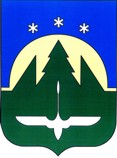 Муниципальное образованиеХанты-Мансийского автономного округа - Югрыгородской округ город Ханты-МансийскАДМИНИСТРАЦИЯ ГОРОДА ХАНТЫ-МАНСИЙСКАУПРАВЛЕНИЕ ПОТРЕБИТЕЛЬСКОГО РЫНКА И ЗАЩИТЫ ПРАВ ПОТРЕБИТЕЛЕЙДзержинского ул., д.6, г.Ханты-Мансийск, Ханты-Мансийский автономный округ - Югра,Тюменская область, Россия, 628012, тел: 8(3467) 33-91-75, тел/факс 33-85-91, 33-86-07, E-mail: UlyanovaIV@admhmansy.ru«_____»_______20___г.                                                                                     Исх. №_______ПОЯСНИТЕЛЬНАЯ ЗАПИСКА     К проекту постановления Администрации города «О внесении изменений в постановление Администрации города Ханты-Мансийска от 10.05.2011№ 601 «Об утверждении Схемы размещения нестационарных торговых объектов на территории города Ханты-Мансийка». Проект настоящего постановления разработан в соответствии с Федеральным законом от 28.12.2009 года № 381-ФЗ «Об основах государственного регулирования торговой деятельности в Российской Федерации», законом Ханты-Мансийского автономного округа – Югры от 11.05.2010 года № 85 – оз «О государственном регулировании торговой деятельности в Ханты-Мансийском автономном округе - Югре», руководствуясь приказом Департамента экономического развития Ханты-Мансийского автономного округа-Югры от 24.12.2010 года № 1 – нп «Об утверждении Порядка разработки и утверждения органами местного самоуправления схем размещения нестационарных торговых объектов на земельных участках, в зданиях, строениях, сооружениях, находящихся в государственной собственности или муниципальной собственности», постановлением Администрации города Ханты-Мансийка от 26.03.2012 №361 «О размещении нестационарных торговых объектов на территории города Ханты-Мансийка» в целях упорядочения размещения на территории города Ханты-Мансийка нестационарных торговых объектов.Начальник управления             			                           И.В. Ульянова